О внесении изменений в Решение Собрание депутатов Богатыревского сельского поселения Цивильского района Чувашской Республики от 11.09.2015 №38-2 « Об утверждении положения о налоговом регулировании в Богатыревском  сельском поселении Цивильского района Чувашской Республики, отнесенных законодательством Российской Федерации о налогах и сборах к ведению органов местного самоуправления»          В соответствии с Федеральным законом  от 29.05.2019  №108-ФЗ «О внесении изменений в часть вторую Налогового кодекса Российской Федерации»  и с Федеральным законом от 29.09. 2019 № 325-ФЗ « О внесении изменений в части первую и вторую  Налогового кодекса  Российской Федерации» СОБРАНИЕ ДЕПУТАТОВ БОГАТЫРЕВСКОГО СЕЛЬСКОГО ПОСЕЛЕНИЯ ЦИВИЛЬСКОГО РАЙОНА                                                                    РЕШИЛО:                     1.Внести в Положение о  налоговом регулировании в Богатыревском сельском поселении Цивильского района Чувашской Республики, отнесенных законодательством Российской Федерации о налогах и сборах к ведению органов местного самоуправления, утвержденное Решением Собрания депутатов Богатыревского сельского поселения №38-2 от 11.09.2015  «Об утверждении Положения о налоговом регулировании в сельском поселении Цивильского района Чувашской Республики, отнесенных законодательством Российской  Федерации о налогах и сборах к ведению органов местного самоуправления» (с изменениями, внесенными решениями Собрания депутатов Богатыревского сельского  поселения от 30.11.2015 №6-1, 04.12.2015 №7-4, 12.12.2016 №15-2, 16.10.2017 №25-2, 19.12.2018 №53-4,15.11.2019 №67-4), (далее-Положение) следующие изменения: 1) в статью 18 главы 7 «Земельный налог» добавить подпункт 3) в следующей редакции:«3) 0,1 процента для организаций, получивших в соответствии со статьей 25.16 Налогового кодекса Российской Федерации статус налогоплательщика-участника специального инвестиционного контракта, в отношении земельных участков, используемых для реализации специального инвестиционного контракта на территории Богатыревского сельского поселения Цивильского района Чувашской Республики, на срок действия специального инвестиционного контракта».      2. Настоящее решение вступает в силу после его официального опубликования               (обнародования) «Вестник Богатыревского сельского поселения».Председатель Собрания депутатов	Богатыревского сельского поселенияЦивильского района Чувашской Республики                          А.А.Ксенофонтова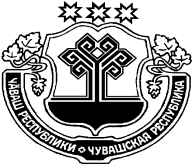 